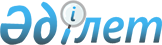 Об утверждении и введении в действие "Правил составления и порядка представления отчетности и формы отчета о проведенных государственных закупках товаров, работ и услуг для государственных учреждений, финансируемых из республиканского и местных бюджетов"
					
			Утративший силу
			
			
		
					Приказ Агентства Республики Казахстан по государственным закупкам от 25 января 1999 года N 2. Зарегистрирован в Министерстве юстиции Республики Казахстан 28.02.1999 г. N 692. Утратил силу - приказом Председателя Агентства Республики Казахстан по государственным закупкам от 18 апреля 2003 года N 56 (V032300)

      Во исполнение 

 Закона 

 Республики Казахстан "О государственных закупках" и на основании Постановления Правительства Республики Казахстан от 19 января 1999 года 

 N 35 

 "Вопросы Агентства Республики Казахстан по государственным закупкам" приказываю: 





      1. Утвердить прилагаемые Правила составления и порядок представления отчетности и формы отчета о проведенных государственных закупках товаров, работ и услуг для государственных учреждений, финансируемых из республиканского и местных бюджетов. 





      2. Настоящие Правила составления и порядок представления отчетности и формы отчета о проведенных государственных закупках товаров, работ и услуг для государственных учреждений, финансируемых из республиканского и местных бюджетов вступают в силу с момента регистрации в Министерстве юстиции Республики Казахстан. 



      3. Признать утратившим силу Приказ Министра энергетики, индустрии и торговли Республики Казахстан от 19 октября 1998г. 

 N 199 

 " Об утверждении и введении в действие Правил составления и порядка представления отчетности и форм отчета о проведенных государственных закупках товаров, работ и услуг для организаций, финансируемых из республиканского и местных бюджетов, а также средств внебюджетных фондов". 




     Председатель 







                                 Правила





                         составления и порядок





                       представления отчетности и 





                   формы отчеты о проведенных закупках 





             для государственных учреждений, финансируемых 





                  из республиканского и местных бюджетов 




      1. Настоящие Правила и формы отчета о проведенных государственных закупках товаров, работ и услуг разработаны в соответствии с Законом Республики Казахстан "О государственных закупках" и на основании Указа Президента Республики Казахстан от 14 декабря 1998 года 


N 4173


 "Об образовании Агентства Республики Казахстан по государственным закупкам" в целях осуществления контроля и координации процесса государственных закупок товаров, работ и услуг и устанавливает порядок представления отчетности о проведенных государственных закупках. 



      2. Отчет о проведенных государственных закупках представляют государственные учреждения-администраторы программ, финансируемые из республиканского и местных бюджетов, в том числе за счет средств внешних государственных займов и грантов по форме согласно приложению: 



      1) учреждения, подведомственные государственным учреждениям- администраторам программ, представляют отчет о проведенных государственных закупках в вышестоящие государственные учреждения; 



      2) учреждения-администраторы программ, финансируемые непосредственно из республиканского бюджета, в том числе за счет средств внешних государственных займов и грантов представляют отчет о государственных закупках ежеквартально нарастающим итогом в Агентство Республики Казахстан по государственным закупкам до 25 числа следующего за отчетным периодом месяца; 



      3) государственные учреждения, финансируемые из местных бюджетов, представляют отчеты о государственных закупках ежеквартально в вышестоящие государственные учреждения-администраторы программ, которые сводный отчет представляют в областной исполнительный орган. Областные исполнительные органы и исполнительные органы городов Астаны и Алматы формируют сводный отчет по области и городам Астаны и Алматы и представляют его в Агентство Республики Казахстан по государственным закупкам нарастающим итогом до 25 числа следующего за отчетным периодом месяца; 



      4) отчет подписывается руководителем государственного учреждения, представляющего отчет. 



      3. Форма отчета о проведенных государственных закупках товаров, работ и услуг состоит из трех разделов: 



      1) государственные закупки, проведенные способом конкурса; 



      2) государственные закупки способом выбора поставщика с использованием запроса ценовых предложений; 



      3) государственные закупки способом закупок из одного источника. 



      При заполнении отчета необходимо руководствоваться Законом Республики Казахстан "О государственных закупках" и Постановлением Правительства Республики Казахстан, принятым во исполнение этого закона от 10 декабря 1998 года 

 N 1268 

. 



      4. В разделе 1 - "Государственные закупки способом конкурса" вносятся данные по всем проведенным государственным закупкам заказчиками у поставщиков товаров, работ и услуг, победивших на конкурсе с указанием вида конкурса: 



      1) в графе 2 указываются способы государственных закупок и виды конкурса; 



      2) в графах 3, 4, 5 отражается общее количество проведенных конкурсов, общее количество поставщиков-победителей по всем проведенным конкурсам, в том числе - зарубежных поставщиков-победителей; 



      3) в графах 6, 7 показывается общая стоимость закупок по результатам конкурса, в том числе - стоимость закупок у зарубежных поставщиков; 



      4) в графе 8 необходимо отразить условную экономию от проведенных закупок способом конкурса. Условная экономия определяется как разница между сметными назначениями по планируемому объему государственных закупок товаров, работ и услуг и фактически сложившейся суммарной стоимостью этого же объема государственных закупок товаров, работ и услуг по итогам проведенных конкурсов. 



      5. В разделе 2 "Государственные закупки способом выбора поставщика с использованием запроса ценовых предложений" вносятся данные по всем проведенным государственным закупкам в соответствии со статьей 23 Закона Республики Казахстан "О государственных закупках": 



      1) в графах 3, 4, 5 указывается количество таких проведенных закупок, количество поставщиков-победителей, в том числе - зарубежных поставщиков; 



      2) в графах 6, 7 отражается фактически начисленная сумма таких проведенных закупок, включая - у зарубежных поставщиков. 



      6. В разделе 3 "Государственные закупки способом закупок из одного источника" вносятся данные по всем проведенным государственным закупкам способом закупок из одного источника в соответствии со статьей 24 Закона Республики Казахстан "О государственных закупках", при этом графа 8 не заполняется. В том числе необходимо выделить государственные закупки товаров, работ и услуг из одного источника у субъектов, не относящихся к естественным монополиям: 



      1) в графе 3 указывается количество таких проведенных закупок; 



      2) в графах 4, 5 указывается количество поставщиков, в том числе - зарубежных поставщиков;



      3) в графах 6, 7 отражается фактически начисленная сумма государственных закупок по заключенным договорам, включая - у зарубежных поставщиков.



      7. В разделе 4 "Итого проведено закупок" в графах 3, 4, 5, 6, 7, 8 отражается общая сумма по всем трем разделам.



                               Приложение



                               к Правилам составления и порядку 



                               представления отчетности о  проведенных



                               государственных закупках товаров, работ 



                               и услуг для государственных учреждений, 



                               финансируемых из республиканского и 



                               местных бюджетов



                               Дата заполнения "___"___________1999г.




                                Отчет 





               о проведенных государственных закупках 





              по состоянию на "____"____________ ___г.




   __________________________________________________________________



   (наименование государственных учреждений-администраторов программ)



______________________________________________________________________



N !  Способ закупок  !    Количество   !Общий объем!Условная экономия



пп!                  !-----------------!закупок    !от проведенных



  !                  !прове!постав!из  !(тыс.тенге)!закупок на конкурс-



  !                  !ден- !щиков-!них !-----------!ной основе



  !                  !ных  !победи!зару!Всего!из   !(тыс.тенге)



  !                  !кон- !телей !беж-!     !них у!



  !                  !кур- !      !ных !     !зару-!



  !                  !сов  !      !пос-!     !беж- !



  !                  !     !      !тав-!     !ных  !



  !                  !     !      !щи- !     !пос- !



  !                  !     !      !ков !     !тав- !



  !                  !     !      !    !     !щиков!



  !                  !     !      !    ! 



----------------------------------------------------------------------



1 !        2         !  3  !  4   !  5 !  6  !  7  !        8



----------------------------------------------------------------------



1. Государственные



   закупки, проведен-



   ные способом конкурса



   Всего,



   в том числе:



   открытым способом



   закрытым способом



2. Государственные 



   закупки способом



   выбора поставщика с 



   использованием запроса 



   ценовых предложений



3. Государственные закупки, 



   проведенные способом 



   закупок из одного



   источника



   Всего,                                                   *



   в том числе у субъектов, 



   не относящихся к 



   естественным монополиям                                  *



4. Итого проведено закупок:



______________________________________________________________________



                                    Руководитель _____________________



    исполнитель_________________



    тел.________________________ 


					© 2012. РГП на ПХВ «Институт законодательства и правовой информации Республики Казахстан» Министерства юстиции Республики Казахстан
				